9	рассмотреть и утвердить Отчет Директора Бюро радиосвязи в соответствии со Статьей 7 Конвенции:9.1	о деятельности Сектора радиосвязи в период после ВКР-15;9.1 (9.1.7)	Резолюция 958 (ВКР-15) − Пункт 2 Дополнения − Исследования для рассмотрения: а) того, существует ли необходимость в возможных дополнительных мерах для ограничения передач терминалов на линии вверх теми терминалами, которые санкционированы в соответствии с п. 18.1; b) возможных методов, с помощью которых администрации могли бы управлять несанкционированной работой развернутых на их территории терминалов земных станций, в качестве одного из инструментов, обеспечивающих руководство своей национальной программой управления использованием спектра, в соответствии с Резолюцией МСЭ-R 64 (АР-15);Базовая информацияНа Ассамблее радиосвязи (АР-15) была утверждена Резолюция МСЭ-R 64 – "Руководящие указания по управлению несанкционированной работой терминалов земных станций". В разделе решает этой резолюции соответствующим исследовательским комиссиям МСЭ-R было предложено: 1	провести исследования с целью определения необходимости в возможных дополнительных мерах, чтобы ограничить передачи по линии вверх от терминалов для тех терминалов, которые получили разрешения в соответствии с п. 18.1;2	изучить возможные методы, с помощью которых администрации могли бы управлять несанкционированной работой развернутых на их территории терминалов земных станций, в качестве одного из инструментов, обеспечивающих руководство своей национальной программой управления использованием спектра.В Резолюции 958 (ВКР-15) определены темы, требующие срочного исследования на предмет включения в Отчет Директора для ВКР-19. В разделе 2 Дополнения к этой резолюции затрагивается вопрос несанкционированной работы терминалов на линии вверх. а)	существует ли необходимость в возможных дополнительных мерах для ограничения передач терминалов на линии вверх теми терминалами, которые санкционированы в соответствии с п. 18.1; иb)	возможных методов, с помощью которых администрации могли бы управлять несанкционированной работой развернутых на их территории терминалов земных станций, в качестве одного из инструментов, обеспечивающих руководство своей национальной программой управления использованием спектра, в соответствии с Резолюцией МСЭ-R 64 (АР-15);Данный вопрос касается работы нелицензируемых терминалов на линии вверх на территории администрации. В случае некоторых администраций использование этих терминалов создает помехи законным пользователям спутниковых служб, а также наземным системам. Эти администрации могут не располагать ресурсами или техническими возможностями для выявления и определения географического положения несанкционированных терминалов, осуществляющих передачу на линии вверх. Данный вопрос рассматривается с целью установить, существует ли потребность в регламентарных мерах по пресечению передач несанкционированных терминалов на линии вверх. Проведенные на настоящий момент исследования свидетельствуют о том, что данный вопрос может быть урегулирован в рамках администрации при помощи методов, которые не требуют внесения изменений в Регламент радиосвязи. Некоторым администрациям может потребоваться подготовка в области повышения эффективности управления использованием спектра и система внутреннего контроля спектра для выявления несанкционированных передач на линии вверх. Подготовка Отчетов или Справочников МСЭ-R может помочь администрациям в управлении их спутниковыми ресурсами спектра для предотвращения или ограничения несанкционированного использования терминалов линий вверх и предоставить администрациям возможности для определения местоположения несанкционированных передач и их прекращения.Вопрос лицензирования передач терминалов на линии вверх уже охватывается в Статье 18 Регламента радиосвязи. В частности, в п. 18.1 РР указывается: "Ни одна передающая станция не может устанавливаться или эксплуатироваться частным лицом или каким-либо предприятием без лицензии, выдаваемой в соответствующей форме и в соответствии с положениями настоящего Регламента правительством страны, которому подчинена данная станция, или от имени этого правительства".NOC	IAP/11A21A7/1#50359статьиNOC	IAP/11A21A7/2#50360ПРИЛОЖЕНИЯ РЕЗОЛЮЦИЯ  958  (ВКР-15)Срочные исследования, которые требуется провести при подготовке к Всемирной конференции радиосвязи 2019 годаSUP	IAP/11A21A7/3ДОПОЛНЕНИЕ к резолюции  958  (ВКР-15)Срочные исследования, которые требуется провести при подготовке к Всемирной конференции радиосвязи 2019 года...2)	исследования для рассмотрения:а)	того, существует ли необходимость в возможных дополнительных мерах для ограничения передач терминалов на линии вверх теми терминалами, которые санкционированы в соответствии с п. 18.1; иb)	возможных методов, с помощью которых администрации могли бы управлять несанкционированной работой развернутых на их территории терминалов земных станций, в качестве одного из инструментов, обеспечивающих руководство своей национальной программой управления использованием спектра, в соответствии с Резолюцией МСЭ-R 64 (АР-15);...Основания:	Вопрос 2a)	Для разрешения данного вопроса не требуется внесения изменений в Статьи, Приложения, Резолюции и/или Рекомендации Регламента радиосвязи. Он может быть урегулирован в первую очередь при помощи инициатив в области режимов лицензирования и обеспечения применения, которые контролируются органом, управляющим использованием спектра, на национальном уровне. Кроме того, примерами шагов, которые могут быть предприняты в соответствии с действующими международными регламентарными рамками в целях решения основных проблем, с которыми сталкиваются администрации на этом направлении, являются сотрудничество между регламентарными органами и операторами спутниковых систем, усовершенствование возможностей спутникового контроля и/или обмен данными, формируемыми такими средствами в рамках международного сотрудничества (например, на двусторонней основе или в соответствии с меморандумом о взаимопонимании с МСЭ). Вопрос 2b)	С учетом результатов исследований, проведенных в ходе последнего исследовательского периода, был принят ряд мер в рамках 1-й Исследовательской комиссии МСЭ-R, в особенности ее Рабочей группе 1С, в отношении обновления и/или подготовки новых Отчетов, таких как Отчеты МСЭ-R SM.2182, МСЭ-R SM.2424-0 и МСЭ-R SM.2257-4. В этих отчетах содержатся необходимые руководящие указания, в том числе информация о средствах, методах и случаях исследований, включая меры космического контроля, осуществляемые во время крупных международных мероприятий, в помощь администрациям в урегулировании Вопроса 2b по пункту 9.1.7.Данный вопрос достаточно полно охватывается в Резолюции МСЭ-R 64 Ассамблеи радиосвязи (Руководящие указания по управлению несанкционированной работой терминалов земных станций). Она должна быть сохранена как Резолюция МСЭ-R в неизменном виде в ходе Ассамблеи радиосвязи 2019 года, для того чтобы гарантировать постоянное получение администрациями и членами МСЭ последних сведений о технологиях, методах и дальнейших исследованиях в этой области в целях содействия в деле управления несанкционированной работой терминалов земных станций, развернутых на их территории, и в качестве одного из инструментов, обеспечивающих руководство своей национальной программой управления использованием спектра. ______________Всемирная конференция радиосвязи (ВКР-19)
Шарм-эль-Шейх, Египет, 28 октября – 22 ноября 2019 года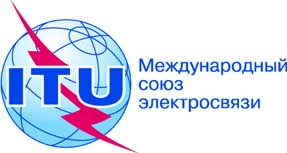 ПЛЕНАРНОЕ ЗАСЕДАНИЕДополнительный документ 7
к Документу 11(Add.21)-R17 сентября 2019 годаОригинал:	английский/
	испанскийГосударства – члены Межамериканской комиссии по электросвязи (СИТЕЛ)Государства – члены Межамериканской комиссии по электросвязи (СИТЕЛ)ПРЕДЛОЖЕНИЯ ДЛЯ РАБОТЫ КОНФЕРЕНЦИИПРЕДЛОЖЕНИЯ ДЛЯ РАБОТЫ КОНФЕРЕНЦИИПункт 9.1(9.1.7) повестки дняПункт 9.1(9.1.7) повестки дня